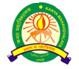 Kanya Mahavidyalaya, Geetanagar, Guwahati-781021(A Provincialized College Affiliated To G.U)ALUMNI FEEDBACKBrief Alumni Information :Please rate the courses taught during your tenure in the College on the following using the 4-point scale as shown on the following parameters:4:00	3:00	2:00	1:50	0.0Very Good	Good	Satisfactory	UnsatisfactorySignature :  	1. Full Name: 	2. Programme / Course Studied:  	3. Name of Department: 4. Period of Study:  	5. E-Mail ID:  	6.  Mobile no.:  	7. Address for Correspondence:  	ABCDSl.No.ParameterSemestersSemestersSemestersSemestersSemestersSemestersSl.No.Parameter1st Sem2nd Sem3rd Sem4th Sem5th Sem6th Sem1.Course content1.Very Good1.Course content2.Good1.Course content3.Satisfactory1.Course content4.Unsatisfactory2.Availability of reading material (Library /Internet/Others1.Very Good2.Availability of reading material (Library /Internet/Others2.Good2.Availability of reading material (Library /Internet/Others3.Satisfactory2.Availability of reading material (Library /Internet/Others4.Unsatisfactory3.Use of Innovative teaching methods (Group discussion, field exercises, role play &others)1. Very Good3.Use of Innovative teaching methods (Group discussion, field exercises, role play &others)2.Good3.Use of Innovative teaching methods (Group discussion, field exercises, role play &others)3.Satisfactory3.Use of Innovative teaching methods (Group discussion, field exercises, role play &others)4.Unsatisfactory4Learning value (in terms of knowledge, concepts, manual skills, analytical abilities, and in broadening one’s perspective)1. Very Good4Learning value (in terms of knowledge, concepts, manual skills, analytical abilities, and in broadening one’s perspective)2. Good4Learning value (in terms of knowledge, concepts, manual skills, analytical abilities, and in broadening one’s perspective)3.Satisfactory4Learning value (in terms of knowledge, concepts, manual skills, analytical abilities, and in broadening one’s perspective)4.Unsatisfactory5Overall Rating1. Very Good5Overall Rating2. Good5Overall Rating3.Satisfactory5Overall Rating4.Unsatisfactory